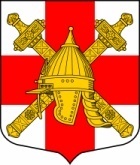 АДМИНИСТРАЦИЯСИНЯВИНСКОГО ГОРОДСКОГО ПОСЕЛЕНИЯКИРОВСКОГО МУНИЦИПАЛЬНОГО РАЙОНА ЛЕНИНГРАДСКОЙ ОБЛАСТИП О С Т А Н О В Л Е Н И Еот   «05» сентября 2014 года № 121О внесении изменений в постановление администрации Синявинского городского поселения от 05.12.2013 № 267 «Об утверждении муниципальной программы  «Совершенствование развития автомобильных дорог Синявинского городского поселения на 2014 год»В соответствии с Федеральным законом от 06.10.2003 № 131-ФЗ «Об общих принципах организации местного самоуправления в Российской Федерации» и Уставом Синявинского городского поселения:1. Приложения N 1, 2, 3, 4, 5, 6, 7, 8 к постановлению администрации Синявинского городского поселения от «05» декабря 2013 № 267 «Об утверждении муниципальной программы «Совершенствование развития автомобильных дорог Синявинского городского поселения на 2014 год» изложить в новой редакции согласно приложений № 1, 2, 3, 4, 5, 6, 7, 8.2. Контроль за исполнением настоящего постановления оставляю за собой.3. Постановление вступает в силу на следующий день после дня его официального опубликования.Исполняющий обязанности главы администрации – заместитель главы администрации 		                                  Е.А. Макштутис				Разослано:  дело, заместитель главы администрации, сектор финансов и экономики администрации, Кировская городская прокуратураПриложение N 1 к постановлению администрации Синявинского городского поселенияот 05.09.2014 № 121Паспорт муниципальной программы «Совершенствование развития автомобильных дорог Синявинского городского поселения на 2014 год»Приложение N 2 к постановлению администрации Синявинского городского поселенияот 05.09.2014 № 121Паспорта подпрограмм«Развитие сети автомобильных дорог общего пользования местного значения в границах Синявинского городского поселения» «Капитальный ремонт и ремонт дворовых территорий многоквартирных домов Синявинского городского поселения» «Повышение безопасности дорожного движения на территории Синявинского городского поселения»Приложение N 3 к постановлению администрации Синявинского городского поселенияот 05.09.2014 № 121Планируемые результаты реализации муниципальной программы «Совершенствование развития автомобильных дорог Синявинского городского поселения на 2014 год»Приложение N 4к постановлению администрации Синявинского городского поселенияот 05.09.2014 № 121Обоснование финансовых ресурсов, необходимыхдля реализации мероприятий муниципальной программы муниципальной программы «Совершенствование развития автомобильных дорог Синявинского городского поселения на 2014 год»Приложение N 5к постановлению администрации Синявинского городского поселенияот 05.09.2014 № 121Перечень мероприятий подпрограмм«Развитие сети автомобильных дорог общего пользования местного значения в границах Синявинского городского поселения» «Повышение безопасности дорожного движения на территории Синявинского городского поселения» «Капитальный ремонт и ремонт дворовых территорий многоквартирных домов Синявинского городского поселения»Приложение N 6к постановлению администрации Синявинского городского поселенияот 05.09.2014 № 121Формаоперативного (годового) отчета о выполнении муниципальной программы «Совершенствование развития автомобильных дорог Синявинского городского поселения на 2014 год»за январь - _________________ 2014 годаГлава администрации Синявинского городского поселения ____________________________________________ Приложение N 7 к постановлению администрации Синявинского городского поселенияот 05.09.2014 № 121Форма оценки результатов реализации муниципальной программы «Совершенствование развития автомобильных дорог Синявинского городского поселения на 2014 год»за 2014 год Глава администрации Синявинского городского поселения ____________________________________________ Приложение N 8 к постановлению администрации Синявинского городского поселенияот 05.09.2014 № 121Формаитогового отчета о выполнении муниципальной программы «Совершенствование развития автомобильных дорог Синявинского городского поселения на 2014 год» за 2014 годИсполнитель: Администрация Синявинского городского поселения Кировского муниципального района Ленинградской областиГлава администрации Синявинского городского поселения ____________________________________________ Начальник сектора управления муниципальным имуществом ________________________________________Наименование муниципальной 
программы                  «Совершенствование развития автомобильных дорог Синявинского городского поселения на 2014 год»«Совершенствование развития автомобильных дорог Синявинского городского поселения на 2014 год»«Совершенствование развития автомобильных дорог Синявинского городского поселения на 2014 год»«Совершенствование развития автомобильных дорог Синявинского городского поселения на 2014 год»Цели муниципальной         
программы                  - создание благоприятных условий проживания населения Синявинского городского поселения,- создание условий для безопасности дорожного движения на территории Синявинского городского поселения- создание благоприятных условий проживания населения Синявинского городского поселения,- создание условий для безопасности дорожного движения на территории Синявинского городского поселения- создание благоприятных условий проживания населения Синявинского городского поселения,- создание условий для безопасности дорожного движения на территории Синявинского городского поселения- создание благоприятных условий проживания населения Синявинского городского поселения,- создание условий для безопасности дорожного движения на территории Синявинского городского поселенияЗадачи муниципальной       
программы                  - выполнение работ по содержанию, ремонту автомобильных дорог местного значения и дворовых территорий многоквартирных домов Синявинского городского поселения;- повышение безопасности дорожного движения на территории Синявинского городского поселения- выполнение работ по содержанию, ремонту автомобильных дорог местного значения и дворовых территорий многоквартирных домов Синявинского городского поселения;- повышение безопасности дорожного движения на территории Синявинского городского поселения- выполнение работ по содержанию, ремонту автомобильных дорог местного значения и дворовых территорий многоквартирных домов Синявинского городского поселения;- повышение безопасности дорожного движения на территории Синявинского городского поселения- выполнение работ по содержанию, ремонту автомобильных дорог местного значения и дворовых территорий многоквартирных домов Синявинского городского поселения;- повышение безопасности дорожного движения на территории Синявинского городского поселенияИсполнитель муниципальной     
программы                  Администрация Синявинского городского поселенияАдминистрация Синявинского городского поселенияАдминистрация Синявинского городского поселенияАдминистрация Синявинского городского поселенияСоисполнитель муниципальной  
программы                  ----Сроки реализации           
муниципальной программы    2014 год2014 год2014 год2014 годПеречень подпрограмм       1. «Развитие сети автомобильных дорог общего пользования местного значения в границах Синявинского городского поселения»2. «Капитальный ремонт и ремонт дворовых территорий многоквартирных домов Синявинского городского поселения»3. «Повышение безопасности дорожного движения на территории Синявинского городского поселения»1. «Развитие сети автомобильных дорог общего пользования местного значения в границах Синявинского городского поселения»2. «Капитальный ремонт и ремонт дворовых территорий многоквартирных домов Синявинского городского поселения»3. «Повышение безопасности дорожного движения на территории Синявинского городского поселения»1. «Развитие сети автомобильных дорог общего пользования местного значения в границах Синявинского городского поселения»2. «Капитальный ремонт и ремонт дворовых территорий многоквартирных домов Синявинского городского поселения»3. «Повышение безопасности дорожного движения на территории Синявинского городского поселения»1. «Развитие сети автомобильных дорог общего пользования местного значения в границах Синявинского городского поселения»2. «Капитальный ремонт и ремонт дворовых территорий многоквартирных домов Синявинского городского поселения»3. «Повышение безопасности дорожного движения на территории Синявинского городского поселения»Источники финансирования   
муниципальной программы,   
в том числе по годам:      Расходы (тыс. рублей)                                   Расходы (тыс. рублей)                                   Расходы (тыс. рублей)                                   Расходы (тыс. рублей)                                   Источники финансирования   
муниципальной программы,   
в том числе по годам:      ВсегоОчередной 
финансовый
год       1-й год  
планового
периода  2-й год  
планового
периода  Средства местного бюджета16 291, 51712Средства областного бюджета-Средства федерального      
бюджета                    -Внебюджетные средства      -Планируемые результаты     
реализации муниципальной   
программы                  - приведение транспортно - эксплуатационного состояния автомобильных дорог общего пользования местного значения и проездов к дворовым территориям в границах Синявинского городского поселения в соответствии со СНиП, ГОСТ; - повышение безопасности дорожного движения на территории Синявинского городского поселения,  - улучшение социальных условий жизни населения;- инвестиционная привлекательность муниципального образования.- приведение транспортно - эксплуатационного состояния автомобильных дорог общего пользования местного значения и проездов к дворовым территориям в границах Синявинского городского поселения в соответствии со СНиП, ГОСТ; - повышение безопасности дорожного движения на территории Синявинского городского поселения,  - улучшение социальных условий жизни населения;- инвестиционная привлекательность муниципального образования.- приведение транспортно - эксплуатационного состояния автомобильных дорог общего пользования местного значения и проездов к дворовым территориям в границах Синявинского городского поселения в соответствии со СНиП, ГОСТ; - повышение безопасности дорожного движения на территории Синявинского городского поселения,  - улучшение социальных условий жизни населения;- инвестиционная привлекательность муниципального образования.- приведение транспортно - эксплуатационного состояния автомобильных дорог общего пользования местного значения и проездов к дворовым территориям в границах Синявинского городского поселения в соответствии со СНиП, ГОСТ; - повышение безопасности дорожного движения на территории Синявинского городского поселения,  - улучшение социальных условий жизни населения;- инвестиционная привлекательность муниципального образования.Наименование подпрограммы         Наименование подпрограммы         «Развитие сети автомобильных дорог общего пользования местного значения в границах Синявинского городского поселения»«Развитие сети автомобильных дорог общего пользования местного значения в границах Синявинского городского поселения»«Развитие сети автомобильных дорог общего пользования местного значения в границах Синявинского городского поселения»«Развитие сети автомобильных дорог общего пользования местного значения в границах Синявинского городского поселения»«Развитие сети автомобильных дорог общего пользования местного значения в границах Синявинского городского поселения»«Развитие сети автомобильных дорог общего пользования местного значения в границах Синявинского городского поселения»Цель подпрограммы                 Цель подпрограммы                 - создание благоприятных условий проживания населения Синявинского городского поселения,- создание условий для безопасности дорожного движения на территории Синявинского городского поселения.- создание благоприятных условий проживания населения Синявинского городского поселения,- создание условий для безопасности дорожного движения на территории Синявинского городского поселения.- создание благоприятных условий проживания населения Синявинского городского поселения,- создание условий для безопасности дорожного движения на территории Синявинского городского поселения.- создание благоприятных условий проживания населения Синявинского городского поселения,- создание условий для безопасности дорожного движения на территории Синявинского городского поселения.- создание благоприятных условий проживания населения Синявинского городского поселения,- создание условий для безопасности дорожного движения на территории Синявинского городского поселения.- создание благоприятных условий проживания населения Синявинского городского поселения,- создание условий для безопасности дорожного движения на территории Синявинского городского поселения.Соисполнитель подпрограммы             Соисполнитель подпрограммы             ------Разработчик подпрограммы          Разработчик подпрограммы          Администрация Синявинского городского поселенияАдминистрация Синявинского городского поселенияАдминистрация Синявинского городского поселенияАдминистрация Синявинского городского поселенияАдминистрация Синявинского городского поселенияАдминистрация Синявинского городского поселенияЗадачи подпрограммы               Задачи подпрограммы               - выполнение работ по содержанию, ремонту автомобильных дорог местного значения Синявинского городского поселения;- повышение безопасности дорожного движения на территории Синявинского городского поселения- выполнение работ по содержанию, ремонту автомобильных дорог местного значения Синявинского городского поселения;- повышение безопасности дорожного движения на территории Синявинского городского поселения- выполнение работ по содержанию, ремонту автомобильных дорог местного значения Синявинского городского поселения;- повышение безопасности дорожного движения на территории Синявинского городского поселения- выполнение работ по содержанию, ремонту автомобильных дорог местного значения Синявинского городского поселения;- повышение безопасности дорожного движения на территории Синявинского городского поселения- выполнение работ по содержанию, ремонту автомобильных дорог местного значения Синявинского городского поселения;- повышение безопасности дорожного движения на территории Синявинского городского поселения- выполнение работ по содержанию, ремонту автомобильных дорог местного значения Синявинского городского поселения;- повышение безопасности дорожного движения на территории Синявинского городского поселенияСроки реализации подпрограммы     Сроки реализации подпрограммы     2014 год2014 год2014 год2014 год2014 год2014 годИсточники            
финансирования       
подпрограммы по годам
реализации и главным 
распорядителям       
бюджетных средств,   
в том числе по годам:Наименование
подпрограммыГлавный      
распорядитель
бюджетных    
средств      Источник      
финансированияРасходы (тыс. рублей)                                    Расходы (тыс. рублей)                                    Расходы (тыс. рублей)                                    Расходы (тыс. рублей)                                    Источники            
финансирования       
подпрограммы по годам
реализации и главным 
распорядителям       
бюджетных средств,   
в том числе по годам:Наименование
подпрограммыГлавный      
распорядитель
бюджетных    
средств      Источник      
финансированияОчередной  
финансовый 
год        1-й год  
планового
периода  2-й год  
планового
периода  ИтогоИсточники            
финансирования       
подпрограммы по годам
реализации и главным 
распорядителям       
бюджетных средств,   
в том числе по годам:Подпрограмма «Развитие сети автомобильных дорог общего пользования местного значения Синявинского городского поселения на 2014 год»Всего         15505,26651--15505,26651Источники            
финансирования       
подпрограммы по годам
реализации и главным 
распорядителям       
бюджетных средств,   
в том числе по годам:Подпрограмма «Развитие сети автомобильных дорог общего пользования местного значения Синявинского городского поселения на 2014 год»В том числе:  ----Источники            
финансирования       
подпрограммы по годам
реализации и главным 
распорядителям       
бюджетных средств,   
в том числе по годам:Подпрограмма «Развитие сети автомобильных дорог общего пользования местного значения Синявинского городского поселения на 2014 год»Средства      
федерального  
бюджета       ----Источники            
финансирования       
подпрограммы по годам
реализации и главным 
распорядителям       
бюджетных средств,   
в том числе по годам:Подпрограмма «Развитие сети автомобильных дорог общего пользования местного значения Синявинского городского поселения на 2014 год»Средства      
бюджета       
Ленинградской области     ----Источники            
финансирования       
подпрограммы по годам
реализации и главным 
распорядителям       
бюджетных средств,   
в том числе по годам:Подпрограмма «Развитие сети автомобильных дорог общего пользования местного значения Синявинского городского поселения на 2014 год»Средства      
местного бюджета15505,26651--15505,26651Источники            
финансирования       
подпрограммы по годам
реализации и главным 
распорядителям       
бюджетных средств,   
в том числе по годам:Подпрограмма «Развитие сети автомобильных дорог общего пользования местного значения Синявинского городского поселения на 2014 год»Внебюджетные  
источники     ----Планируемые результаты реализации 
подпрограммы                      Планируемые результаты реализации 
подпрограммы                      - приведение транспортно - эксплуатационного состояния автомобильных дорог общего пользования местного значения Синявинского городского поселения в соответствии с СНИП, ГОСТ; - повышение безопасности дорожного движения на территории Синявинского городского поселения,  - улучшение социальных условий жизни населения;- инвестиционная привлекательность муниципального образования.- приведение транспортно - эксплуатационного состояния автомобильных дорог общего пользования местного значения Синявинского городского поселения в соответствии с СНИП, ГОСТ; - повышение безопасности дорожного движения на территории Синявинского городского поселения,  - улучшение социальных условий жизни населения;- инвестиционная привлекательность муниципального образования.- приведение транспортно - эксплуатационного состояния автомобильных дорог общего пользования местного значения Синявинского городского поселения в соответствии с СНИП, ГОСТ; - повышение безопасности дорожного движения на территории Синявинского городского поселения,  - улучшение социальных условий жизни населения;- инвестиционная привлекательность муниципального образования.- приведение транспортно - эксплуатационного состояния автомобильных дорог общего пользования местного значения Синявинского городского поселения в соответствии с СНИП, ГОСТ; - повышение безопасности дорожного движения на территории Синявинского городского поселения,  - улучшение социальных условий жизни населения;- инвестиционная привлекательность муниципального образования.- приведение транспортно - эксплуатационного состояния автомобильных дорог общего пользования местного значения Синявинского городского поселения в соответствии с СНИП, ГОСТ; - повышение безопасности дорожного движения на территории Синявинского городского поселения,  - улучшение социальных условий жизни населения;- инвестиционная привлекательность муниципального образования.- приведение транспортно - эксплуатационного состояния автомобильных дорог общего пользования местного значения Синявинского городского поселения в соответствии с СНИП, ГОСТ; - повышение безопасности дорожного движения на территории Синявинского городского поселения,  - улучшение социальных условий жизни населения;- инвестиционная привлекательность муниципального образования.Наименование подпрограммы         Наименование подпрограммы         «Капитальный ремонт и ремонт дворовых территорий многоквартирных домов Синявинского городского поселения»«Капитальный ремонт и ремонт дворовых территорий многоквартирных домов Синявинского городского поселения»«Капитальный ремонт и ремонт дворовых территорий многоквартирных домов Синявинского городского поселения»«Капитальный ремонт и ремонт дворовых территорий многоквартирных домов Синявинского городского поселения»«Капитальный ремонт и ремонт дворовых территорий многоквартирных домов Синявинского городского поселения»«Капитальный ремонт и ремонт дворовых территорий многоквартирных домов Синявинского городского поселения»Цель подпрограммы                 Цель подпрограммы                 - создание благоприятных условий проживания населения Синявинского городского поселения,- создание условий для безопасности дорожного движения на территории Синявинского городского поселения.- создание благоприятных условий проживания населения Синявинского городского поселения,- создание условий для безопасности дорожного движения на территории Синявинского городского поселения.- создание благоприятных условий проживания населения Синявинского городского поселения,- создание условий для безопасности дорожного движения на территории Синявинского городского поселения.- создание благоприятных условий проживания населения Синявинского городского поселения,- создание условий для безопасности дорожного движения на территории Синявинского городского поселения.- создание благоприятных условий проживания населения Синявинского городского поселения,- создание условий для безопасности дорожного движения на территории Синявинского городского поселения.- создание благоприятных условий проживания населения Синявинского городского поселения,- создание условий для безопасности дорожного движения на территории Синявинского городского поселения.Соисполнитель подпрограммы             Соисполнитель подпрограммы             ------Разработчик подпрограммы          Разработчик подпрограммы          Администрация Синявинского городского поселенияАдминистрация Синявинского городского поселенияАдминистрация Синявинского городского поселенияАдминистрация Синявинского городского поселенияАдминистрация Синявинского городского поселенияАдминистрация Синявинского городского поселенияЗадачи подпрограммы               Задачи подпрограммы               - выполнение работ по содержанию, ремонту дворовых территорий многоквартирных домов Синявинского городского поселения;- повышение безопасности дорожного движения на территории Синявинского городского поселения- выполнение работ по содержанию, ремонту дворовых территорий многоквартирных домов Синявинского городского поселения;- повышение безопасности дорожного движения на территории Синявинского городского поселения- выполнение работ по содержанию, ремонту дворовых территорий многоквартирных домов Синявинского городского поселения;- повышение безопасности дорожного движения на территории Синявинского городского поселения- выполнение работ по содержанию, ремонту дворовых территорий многоквартирных домов Синявинского городского поселения;- повышение безопасности дорожного движения на территории Синявинского городского поселения- выполнение работ по содержанию, ремонту дворовых территорий многоквартирных домов Синявинского городского поселения;- повышение безопасности дорожного движения на территории Синявинского городского поселения- выполнение работ по содержанию, ремонту дворовых территорий многоквартирных домов Синявинского городского поселения;- повышение безопасности дорожного движения на территории Синявинского городского поселенияСроки реализации подпрограммы     Сроки реализации подпрограммы     2014 год2014 год2014 год2014 год2014 год2014 годИсточники            
финансирования       
подпрограммы по годам
реализации и главным 
распорядителям       
бюджетных средств,   
в том числе по годам:Наименование
подпрограммыГлавный      
распорядитель
бюджетных    
средств      Источник      
финансированияРасходы (тыс. рублей)                                    Расходы (тыс. рублей)                                    Расходы (тыс. рублей)                                    Расходы (тыс. рублей)                                    Источники            
финансирования       
подпрограммы по годам
реализации и главным 
распорядителям       
бюджетных средств,   
в том числе по годам:Наименование
подпрограммыГлавный      
распорядитель
бюджетных    
средств      Источник      
финансированияОчередной  
финансовый 
год        1-й год  
планового
периода  2-й год  
планового
периода  ИтогоИсточники            
финансирования       
подпрограммы по годам
реализации и главным 
распорядителям       
бюджетных средств,   
в том числе по годам:Подпрограмма «Капитальный ремонт и ремонт дворовых территорий многоквартирных домов Синявинского городского поселения»Всего         590,62561--590,62561Источники            
финансирования       
подпрограммы по годам
реализации и главным 
распорядителям       
бюджетных средств,   
в том числе по годам:Подпрограмма «Капитальный ремонт и ремонт дворовых территорий многоквартирных домов Синявинского городского поселения»В том числе:  ----Источники            
финансирования       
подпрограммы по годам
реализации и главным 
распорядителям       
бюджетных средств,   
в том числе по годам:Подпрограмма «Капитальный ремонт и ремонт дворовых территорий многоквартирных домов Синявинского городского поселения»Средства      
федерального  
бюджета       ----Источники            
финансирования       
подпрограммы по годам
реализации и главным 
распорядителям       
бюджетных средств,   
в том числе по годам:Подпрограмма «Капитальный ремонт и ремонт дворовых территорий многоквартирных домов Синявинского городского поселения»Средства      
бюджета       
Ленинградской области     ----Источники            
финансирования       
подпрограммы по годам
реализации и главным 
распорядителям       
бюджетных средств,   
в том числе по годам:Подпрограмма «Капитальный ремонт и ремонт дворовых территорий многоквартирных домов Синявинского городского поселения»Средства      
местного бюджета590,62561--590,62561Источники            
финансирования       
подпрограммы по годам
реализации и главным 
распорядителям       
бюджетных средств,   
в том числе по годам:Подпрограмма «Капитальный ремонт и ремонт дворовых территорий многоквартирных домов Синявинского городского поселения»Внебюджетные  
источники     ----Планируемые результаты реализации 
подпрограммы                      Планируемые результаты реализации 
подпрограммы                      - приведение транспортно - эксплуатационного состояния автомобильных дорог общего пользования местного значения и проездов к дворовым территориям в границах Синявинского городского поселения в соответствии с СНИП, ГОСТ; - повышение безопасности дорожного движения на территории Синявинского городского поселения,  - улучшение социальных условий жизни населения;- инвестиционная привлекательность муниципального образования.- приведение транспортно - эксплуатационного состояния автомобильных дорог общего пользования местного значения и проездов к дворовым территориям в границах Синявинского городского поселения в соответствии с СНИП, ГОСТ; - повышение безопасности дорожного движения на территории Синявинского городского поселения,  - улучшение социальных условий жизни населения;- инвестиционная привлекательность муниципального образования.- приведение транспортно - эксплуатационного состояния автомобильных дорог общего пользования местного значения и проездов к дворовым территориям в границах Синявинского городского поселения в соответствии с СНИП, ГОСТ; - повышение безопасности дорожного движения на территории Синявинского городского поселения,  - улучшение социальных условий жизни населения;- инвестиционная привлекательность муниципального образования.- приведение транспортно - эксплуатационного состояния автомобильных дорог общего пользования местного значения и проездов к дворовым территориям в границах Синявинского городского поселения в соответствии с СНИП, ГОСТ; - повышение безопасности дорожного движения на территории Синявинского городского поселения,  - улучшение социальных условий жизни населения;- инвестиционная привлекательность муниципального образования.- приведение транспортно - эксплуатационного состояния автомобильных дорог общего пользования местного значения и проездов к дворовым территориям в границах Синявинского городского поселения в соответствии с СНИП, ГОСТ; - повышение безопасности дорожного движения на территории Синявинского городского поселения,  - улучшение социальных условий жизни населения;- инвестиционная привлекательность муниципального образования.- приведение транспортно - эксплуатационного состояния автомобильных дорог общего пользования местного значения и проездов к дворовым территориям в границах Синявинского городского поселения в соответствии с СНИП, ГОСТ; - повышение безопасности дорожного движения на территории Синявинского городского поселения,  - улучшение социальных условий жизни населения;- инвестиционная привлекательность муниципального образования.Наименование подпрограммы         Наименование подпрограммы         «Повышение безопасности дорожного движения на территории Синявинского городского поселения»«Повышение безопасности дорожного движения на территории Синявинского городского поселения»«Повышение безопасности дорожного движения на территории Синявинского городского поселения»«Повышение безопасности дорожного движения на территории Синявинского городского поселения»«Повышение безопасности дорожного движения на территории Синявинского городского поселения»«Повышение безопасности дорожного движения на территории Синявинского городского поселения»Цель подпрограммы                 Цель подпрограммы                 - создание благоприятных условий проживания населения Синявинского городского поселения,- создание условий для безопасности дорожного движения на территории Синявинского городского поселения.- создание благоприятных условий проживания населения Синявинского городского поселения,- создание условий для безопасности дорожного движения на территории Синявинского городского поселения.- создание благоприятных условий проживания населения Синявинского городского поселения,- создание условий для безопасности дорожного движения на территории Синявинского городского поселения.- создание благоприятных условий проживания населения Синявинского городского поселения,- создание условий для безопасности дорожного движения на территории Синявинского городского поселения.- создание благоприятных условий проживания населения Синявинского городского поселения,- создание условий для безопасности дорожного движения на территории Синявинского городского поселения.- создание благоприятных условий проживания населения Синявинского городского поселения,- создание условий для безопасности дорожного движения на территории Синявинского городского поселения.Соисполнитель подпрограммы             Соисполнитель подпрограммы             ------Разработчик подпрограммы          Разработчик подпрограммы          Администрация Синявинского городского поселенияАдминистрация Синявинского городского поселенияАдминистрация Синявинского городского поселенияАдминистрация Синявинского городского поселенияАдминистрация Синявинского городского поселенияАдминистрация Синявинского городского поселенияЗадачи подпрограммы               Задачи подпрограммы               - повышение безопасности дорожного движения на территории Синявинского городского поселения- повышение безопасности дорожного движения на территории Синявинского городского поселения- повышение безопасности дорожного движения на территории Синявинского городского поселения- повышение безопасности дорожного движения на территории Синявинского городского поселения- повышение безопасности дорожного движения на территории Синявинского городского поселения- повышение безопасности дорожного движения на территории Синявинского городского поселенияСроки реализации подпрограммы     Сроки реализации подпрограммы     2014 год2014 год2014 год2014 год2014 год2014 годИсточники            
финансирования       
подпрограммы по годам
реализации и главным 
распорядителям       
бюджетных средств,   
в том числе по годам:Наименование
подпрограммыГлавный      
распорядитель
бюджетных    
средств      Источник      
финансированияРасходы (тыс. рублей)                                    Расходы (тыс. рублей)                                    Расходы (тыс. рублей)                                    Расходы (тыс. рублей)                                    Источники            
финансирования       
подпрограммы по годам
реализации и главным 
распорядителям       
бюджетных средств,   
в том числе по годам:Наименование
подпрограммыГлавный      
распорядитель
бюджетных    
средств      Источник      
финансированияОчередной  
финансовый 
год        1-й год  
планового
периода  2-й год  
планового
периода  ИтогоИсточники            
финансирования       
подпрограммы по годам
реализации и главным 
распорядителям       
бюджетных средств,   
в том числе по годам:Подпрограмма «Повышение безопасности дорожного движения на территории Синявинского городского поселения»Всего         195,62500--195,62500Источники            
финансирования       
подпрограммы по годам
реализации и главным 
распорядителям       
бюджетных средств,   
в том числе по годам:Подпрограмма «Повышение безопасности дорожного движения на территории Синявинского городского поселения»В том числе:  ----Источники            
финансирования       
подпрограммы по годам
реализации и главным 
распорядителям       
бюджетных средств,   
в том числе по годам:Подпрограмма «Повышение безопасности дорожного движения на территории Синявинского городского поселения»Средства      
федерального  
бюджета       ----Источники            
финансирования       
подпрограммы по годам
реализации и главным 
распорядителям       
бюджетных средств,   
в том числе по годам:Подпрограмма «Повышение безопасности дорожного движения на территории Синявинского городского поселения»Средства      
бюджета       
Ленинградской области     ----Источники            
финансирования       
подпрограммы по годам
реализации и главным 
распорядителям       
бюджетных средств,   
в том числе по годам:Подпрограмма «Повышение безопасности дорожного движения на территории Синявинского городского поселения»Средства      
местного бюджета195,62500--195,62500Источники            
финансирования       
подпрограммы по годам
реализации и главным 
распорядителям       
бюджетных средств,   
в том числе по годам:Подпрограмма «Повышение безопасности дорожного движения на территории Синявинского городского поселения»Внебюджетные  
источники     ----Планируемые результаты реализации 
подпрограммы                      Планируемые результаты реализации 
подпрограммы                      - приведение транспортно - эксплуатационного состояния автомобильных дорог общего пользования местного значения и проездов к дворовым территориям в границах Синявинского городского поселения в соответствии с СНИП, ГОСТ; - повышение безопасности дорожного движения на территории Синявинского городского поселения,  - улучшение социальных условий жизни населения;- инвестиционная привлекательность муниципального образования.- приведение транспортно - эксплуатационного состояния автомобильных дорог общего пользования местного значения и проездов к дворовым территориям в границах Синявинского городского поселения в соответствии с СНИП, ГОСТ; - повышение безопасности дорожного движения на территории Синявинского городского поселения,  - улучшение социальных условий жизни населения;- инвестиционная привлекательность муниципального образования.- приведение транспортно - эксплуатационного состояния автомобильных дорог общего пользования местного значения и проездов к дворовым территориям в границах Синявинского городского поселения в соответствии с СНИП, ГОСТ; - повышение безопасности дорожного движения на территории Синявинского городского поселения,  - улучшение социальных условий жизни населения;- инвестиционная привлекательность муниципального образования.- приведение транспортно - эксплуатационного состояния автомобильных дорог общего пользования местного значения и проездов к дворовым территориям в границах Синявинского городского поселения в соответствии с СНИП, ГОСТ; - повышение безопасности дорожного движения на территории Синявинского городского поселения,  - улучшение социальных условий жизни населения;- инвестиционная привлекательность муниципального образования.- приведение транспортно - эксплуатационного состояния автомобильных дорог общего пользования местного значения и проездов к дворовым территориям в границах Синявинского городского поселения в соответствии с СНИП, ГОСТ; - повышение безопасности дорожного движения на территории Синявинского городского поселения,  - улучшение социальных условий жизни населения;- инвестиционная привлекательность муниципального образования.- приведение транспортно - эксплуатационного состояния автомобильных дорог общего пользования местного значения и проездов к дворовым территориям в границах Синявинского городского поселения в соответствии с СНИП, ГОСТ; - повышение безопасности дорожного движения на территории Синявинского городского поселения,  - улучшение социальных условий жизни населения;- инвестиционная привлекательность муниципального образования.N  
п/пЗадачи,      
направленные 
на достижение
цели         Планируемый объем   
финансирования      
на решение данной   
задачи (тыс. руб.)  Планируемый объем   
финансирования      
на решение данной   
задачи (тыс. руб.)  Количественные 
и/ или         
качественные   
целевые        
показатели,    
характеризующие
достижение     
целей и решение
задач          Ед. 
изм.Оценка базового      
значения     
показателя   
(на начало   
реализации   
подпрограммы)Планируемое значение показателя по годам          
реализации                                        Планируемое значение показателя по годам          
реализации                                        Планируемое значение показателя по годам          
реализации                                        N  
п/пЗадачи,      
направленные 
на достижение
цели         Местный бюджет
   Другие   
источникиКоличественные 
и/ или         
качественные   
целевые        
показатели,    
характеризующие
достижение     
целей и решение
задач          Ед. 
изм.Оценка базового      
значения     
показателя   
(на начало   
реализации   
подпрограммы)Очередной 
финансовый
год       1-й год  
планового
периода  2-й год  
планового
периода  1. Задача 1 «Развитие сети автомобильных дорог общего пользования местного значения в границах Синявинского городского поселения»15505,26651-Показатель 1   Степень достижения целей и решения задач%01001. Задача 1 «Развитие сети автомобильных дорог общего пользования местного значения в границах Синявинского городского поселения»15505,26651-Показатель 2   Степень соответствия запланированному уровню затрат и эффективности использования средств муниципального бюджета и иных источников ресурсного обеспечения программы %01002. Задача 2    «Капитальный ремонт и ремонт дворовых территорий многоквартирных домов Синявинского городского поселения»590,62561-Показатель 1   Степень достижения целей и решения задач%01002. Задача 2    «Капитальный ремонт и ремонт дворовых территорий многоквартирных домов Синявинского городского поселения»590,62561-Показатель 2   Степень соответствия запланированному уровню затрат и эффективности использования средств муниципального бюджета и иных источников ресурсного обеспечения программы%01003. Задача 3«Повышение безопасности дорожного движения на территории Синявинского городского поселения»195,62500-Показатель 1   Степень достижения целей и решения задач%01003. Задача 3«Повышение безопасности дорожного движения на территории Синявинского городского поселения»195,62500-Показатель 2   Степень соответствия запланированному уровню затрат и эффективности использования средств муниципального бюджета и иных источников ресурсного обеспечения программы%0100Наименование  
мероприятия   
программы     
(подпрограммы)
<1>Источник      
финансирования
<2>Расчет       
необходимых  
финансовых   
ресурсов     
на реализацию
мероприятия  
<3>Общий объем   
финансовых    
ресурсов,     
необходимых   
для реализации
мероприятия,  в том числе   
по годам <4>Эксплуатационные
расходы,        
возникающие     
в результате    
реализации      
мероприятия <5>Подпрограмма 1«Развитие сети автомобильных дорог общего пользования местного значения в границах Синявинского городского поселения»Средства местного бюджета Синявинского городского поселения15505,2665115505,26651-Подпрограмма 2«Капитальный ремонт и ремонт дворовых территорий многоквартирных домов Синявинского городского поселения»Средства местного бюджета Синявинского городского поселения590,62561590,62561-Подпрограмма 3«Повышение безопасности дорожного движения на территории Синявинского городского поселения»Средства местного бюджета Синявинского городского поселения195,62500195, 62500-N   
п/п Мероприятия по
реализации    
программы     
(подпрограммы)Источники     
финансирова-нияСрок       
исполнения 
мероприятияОбъем         
финансирования
мероприятия   
в текущем     
финансовом    
году (тыс.    
руб.) *Всего
(тыс.
руб.)Объем финансирования по годам     (тыс. руб.)         Объем финансирования по годам     (тыс. руб.)         Объем финансирования по годам     (тыс. руб.)         Ответственный 
за выполнение 
мероприятия   
программы     
(подпрограммы)Планируемые   
результаты    
выполнения    
мероприятий   
программы    
(подпрограммы)N   
п/п Мероприятия по
реализации    
программы     
(подпрограммы)Источники     
финансирова-нияСрок       
исполнения 
мероприятияОбъем         
финансирования
мероприятия   
в текущем     
финансовом    
году (тыс.    
руб.) *Всего
(тыс.
руб.)Очередной 
финансовый
год       1-й год      
планового
периода  2-й год      
планового
периода  Ответственный 
за выполнение 
мероприятия   
программы     
(подпрограммы)Планируемые   
результаты    
выполнения    
мероприятий   
программы    
(подпрограммы)  1        2             4           5            6        7       8        9        10         11           12      1Основные мероприятия     Итого         2014--15505,26651--Администрация Синявинского городского поселения15505,266511Основные мероприятия     Средства      местного 
бюджета2014--15505,26651--Администрация Синявинского городского поселения15505,266511Основные мероприятия     Средства      
бюджета       
Ленинградской области       --------1Основные мероприятия     Средства      
федерального  
бюджета       --------1Основные мероприятия     Внебюджетные  
источники     --------1.1Мероприятие 1 Ремонт дорог общего пользования в рамках подпрограммы в том числе:Итого         2014-----Администрация Синявинского городского поселения12985,938511.1Мероприятие 1 Ремонт дорог общего пользования в рамках подпрограммы в том числе:Средства местного 
бюджета2014-----Администрация Синявинского городского поселения12985,938511.1Мероприятие 1 Ремонт дорог общего пользования в рамках подпрограммы в том числе:Средства      
бюджета       
Ленинградскойобласти       --------1.1Мероприятие 1 Ремонт дорог общего пользования в рамках подпрограммы в том числе:Средства      
федерального  
бюджета       --------1.1Мероприятие 1 Ремонт дорог общего пользования в рамках подпрограммы в том числе:Внебюджетные  
источники     --------Мероприятие 1.1выполнение работ по ремонту дорожного покрытия автомобильной дороги по ул. Кравченко; по ремонту и устройству пешеходных дорожекИтого         2014-----Администрация Синявинского городского поселения4055,93539Мероприятие 1.1выполнение работ по ремонту дорожного покрытия автомобильной дороги по ул. Кравченко; по ремонту и устройству пешеходных дорожекСредства местного 
бюджета2014----Администрация Синявинского городского поселения4055,93539Мероприятие 1.1выполнение работ по ремонту дорожного покрытия автомобильной дороги по ул. Кравченко; по ремонту и устройству пешеходных дорожекСредства      
бюджета       
Ленинградскойобласти       --------Мероприятие 1.1выполнение работ по ремонту дорожного покрытия автомобильной дороги по ул. Кравченко; по ремонту и устройству пешеходных дорожекСредства      
федерального  
бюджета       --------Мероприятие 1.1выполнение работ по ремонту дорожного покрытия автомобильной дороги по ул. Кравченко; по ремонту и устройству пешеходных дорожекВнебюджетные  
источники     --------Мероприятие 1.2выполнение работ по ремонту автомобильной дороги по адресу: Ленинградская обл., г.п. Синявино, ул. ПобедыИтого 2014-----Администрация Синявинского городского поселения1429,02479Мероприятие 1.2выполнение работ по ремонту автомобильной дороги по адресу: Ленинградская обл., г.п. Синявино, ул. ПобедыСредства местного 
бюджета2014---Администрация Синявинского городского поселения1429,02479Мероприятие 1.2выполнение работ по ремонту автомобильной дороги по адресу: Ленинградская обл., г.п. Синявино, ул. ПобедыСредства      
бюджета       
Ленинградскойобласти       --------Мероприятие 1.2выполнение работ по ремонту автомобильной дороги по адресу: Ленинградская обл., г.п. Синявино, ул. ПобедыСредства      
федерального  
бюджета       --------Мероприятие 1.2выполнение работ по ремонту автомобильной дороги по адресу: Ленинградская обл., г.п. Синявино, ул. ПобедыВнебюджетные  
источники     --------Мероприятие 1.3выполнение работ по ремонту дорожного покрытия по адресам: Ленинградская область, Кировский район, г.п. Синявино, ул. Дачная, ул. Косая, ул. РеутоваИтого 2014-----Администрация Синявинского городского поселения2193, 06610Мероприятие 1.3выполнение работ по ремонту дорожного покрытия по адресам: Ленинградская область, Кировский район, г.п. Синявино, ул. Дачная, ул. Косая, ул. РеутоваСредства местного 
бюджета2014---Администрация Синявинского городского поселения2193, 06610Мероприятие 1.3выполнение работ по ремонту дорожного покрытия по адресам: Ленинградская область, Кировский район, г.п. Синявино, ул. Дачная, ул. Косая, ул. РеутоваСредства      
бюджета       
Ленинградскойобласти       --------Мероприятие 1.3выполнение работ по ремонту дорожного покрытия по адресам: Ленинградская область, Кировский район, г.п. Синявино, ул. Дачная, ул. Косая, ул. РеутоваСредства      
федерального  
бюджета       --------Мероприятие 1.3выполнение работ по ремонту дорожного покрытия по адресам: Ленинградская область, Кировский район, г.п. Синявино, ул. Дачная, ул. Косая, ул. РеутоваВнебюджетные  
источники     --------Мероприятие 1.5выполнение работ по устройству подъездной дороги к земельным участкам по ул. Косая г.п. Синявино Кировского района Ленинградской областиИтого 2014-----Администрация Синявинского городского поселения517,61066Мероприятие 1.5выполнение работ по устройству подъездной дороги к земельным участкам по ул. Косая г.п. Синявино Кировского района Ленинградской областиСредства местного 
бюджета2014---Администрация Синявинского городского поселения517,61066Мероприятие 1.5выполнение работ по устройству подъездной дороги к земельным участкам по ул. Косая г.п. Синявино Кировского района Ленинградской областиСредства      
бюджета       
Ленинградскойобласти       --------Мероприятие 1.5выполнение работ по устройству подъездной дороги к земельным участкам по ул. Косая г.п. Синявино Кировского района Ленинградской областиСредства      
федерального  
бюджета       --------Мероприятие 1.5выполнение работ по устройству подъездной дороги к земельным участкам по ул. Косая г.п. Синявино Кировского района Ленинградской областиВнебюджетные  
источники     --------Мероприятие 1.6выполнение работ по ремонту дорожного покрытия по ул. Садовая г.п. Синявино Кировского района Ленинградской областиИтого 2014-----Администрация Синявинского городского поселения4790,30157Мероприятие 1.6выполнение работ по ремонту дорожного покрытия по ул. Садовая г.п. Синявино Кировского района Ленинградской областиСредства местного 
бюджета2014---Администрация Синявинского городского поселения4790,30157Мероприятие 1.6выполнение работ по ремонту дорожного покрытия по ул. Садовая г.п. Синявино Кировского района Ленинградской областиСредства      
бюджета       
Ленинградскойобласти       --------Мероприятие 1.6выполнение работ по ремонту дорожного покрытия по ул. Садовая г.п. Синявино Кировского района Ленинградской областиСредства      
федерального  
бюджета       --------Мероприятие 1.6выполнение работ по ремонту дорожного покрытия по ул. Садовая г.п. Синявино Кировского района Ленинградской областиВнебюджетные  
источники     --------1.2Мероприятие 2 Содержание автомобильных дорог местного значения, в том числе:Итого         2014-----Администрация Синявинского городского поселения2 089,328001.2Мероприятие 2 Содержание автомобильных дорог местного значения, в том числе:Средства местного 
бюджета2014-----Администрация Синявинского городского поселения2 089,328001.2Мероприятие 2 Содержание автомобильных дорог местного значения, в том числе:Средства      
бюджета       
Ленинградскойобласти       --------1.2Мероприятие 2 Содержание автомобильных дорог местного значения, в том числе:Средства      
федерального  
бюджета       --------1.2Мероприятие 2 Содержание автомобильных дорог местного значения, в том числе:Внебюджетные  
источники     --------Мероприятие 2.1Содержание автомобильных дорог местного значенияИтого 2014-----Администрация Синявинского городского поселения2 002,80800Мероприятие 2.1Содержание автомобильных дорог местного значенияСредства местного 
бюджета2014-----Администрация Синявинского городского поселения2 002,80800Мероприятие 2.1Содержание автомобильных дорог местного значенияСредства      
бюджета       
Ленинградскойобласти       --------Мероприятие 2.1Содержание автомобильных дорог местного значенияСредства      
федерального  
бюджета       --------Мероприятие 2.1Содержание автомобильных дорог местного значенияВнебюджетные  
источники     --------Мероприятие 2.2Обслуживание дорожных знаковИтого 2014----Администрация Синявинского городского поселения86, 52000Мероприятие 2.2Обслуживание дорожных знаковСредства местного 
бюджета2014----Администрация Синявинского городского поселения86, 52000Мероприятие 2.2Обслуживание дорожных знаковСредства      
бюджета       
Ленинградскойобласти       --------Мероприятие 2.2Обслуживание дорожных знаковСредства      
федерального  
бюджета       --------Мероприятие 2.2Обслуживание дорожных знаковВнебюджетные  
источники     --------1.3Мероприятие 3Составление дефектных ведомостей и локальных смет, строительный надзор за выполнением работ по ремонту дорог,в том числе:Итого         2014----Администрация Синявинского городского поселения430,000001.3Мероприятие 3Составление дефектных ведомостей и локальных смет, строительный надзор за выполнением работ по ремонту дорог,в том числе:Средства местного
бюджета2014----Администрация Синявинского городского поселения430,000001.3Мероприятие 3Составление дефектных ведомостей и локальных смет, строительный надзор за выполнением работ по ремонту дорог,в том числе:Средства      
бюджета       
Ленинградскойобласти       --------1.3Мероприятие 3Составление дефектных ведомостей и локальных смет, строительный надзор за выполнением работ по ремонту дорог,в том числе:Средства      
федерального  
бюджета       --------1.3Мероприятие 3Составление дефектных ведомостей и локальных смет, строительный надзор за выполнением работ по ремонту дорог,в том числе:Внебюджетные  
источники     --------Мероприятие 3.1Составление дефектных ведомостей и локальных сметИтого 2014----Администрация Синявинского городского поселения130,00000Мероприятие 3.1Составление дефектных ведомостей и локальных сметСредства местного 
бюджета2014----Администрация Синявинского городского поселения130,00000Мероприятие 3.1Составление дефектных ведомостей и локальных сметСредства      
бюджета       
Ленинградскойобласти       --------Мероприятие 3.1Составление дефектных ведомостей и локальных сметСредства      
федерального  
бюджета       --------Мероприятие 3.1Составление дефектных ведомостей и локальных сметВнебюджетные  
источники     --------Мероприятие 3.2строительный надзор за выполнением работ по ремонту дорогИтого 2014----Администрация Синявинского городского поселения300,00000Мероприятие 3.2строительный надзор за выполнением работ по ремонту дорогСредства местного 
бюджета2014----Администрация Синявинского городского поселения300,00000Мероприятие 3.2строительный надзор за выполнением работ по ремонту дорогСредства      
бюджета       
Ленинградскойобласти       --------Мероприятие 3.2строительный надзор за выполнением работ по ремонту дорогСредства      
федерального  
бюджета       --------Мероприятие 3.2строительный надзор за выполнением работ по ремонту дорогВнебюджетные  
источники     --------N   
п/п Мероприятия по
реализации    
программы     
(подпрограммы)Источники     
финансирова-нияСрок       
исполнения 
мероприятияОбъем         
финансирования
мероприятия   
в текущем     
финансовом    
году (тыс.    
руб.) *Всего
(тыс.
руб.)Объем финансирования по годам     (тыс. руб.)         Объем финансирования по годам     (тыс. руб.)         Объем финансирования по годам     (тыс. руб.)         Ответственный 
за выполнение 
мероприятия   
программы     
(подпрограммы)Планируемые   
результаты    
выполнения    
мероприятий   
программы    
(подпрограммы)N   
п/п Мероприятия по
реализации    
программы     
(подпрограммы)Источники     
финансирова-нияСрок       
исполнения 
мероприятияОбъем         
финансирования
мероприятия   
в текущем     
финансовом    
году (тыс.    
руб.) *Всего
(тыс.
руб.)Очередной 
финансовый
год       1-й      
год      
планового
периода  2-й      
год      
планового
периода  Ответственный 
за выполнение 
мероприятия   
программы     
(подпрограммы)Планируемые   
результаты    
выполнения    
мероприятий   
программы    
(подпрограммы)  1        2             4           5            6        7       8        9        10         11         12      1.  Основные мероприятия     Итого         2014--195, 62500--Администрация Синявинского городского поселения195, 625001.  Основные мероприятия     Средства      местного 
бюджета2014--195, 62500--Администрация Синявинского городского поселения195, 625001.1Мероприятие 1Обеспечение безопасности дорожного движения, в том числе:Итого         2014-----Администрация Синявинского городского поселения195, 625001.1Мероприятие 1Обеспечение безопасности дорожного движения, в том числе:Средства местного
бюджета2014-----Администрация Синявинского городского поселения195, 625001.1Мероприятие 1Обеспечение безопасности дорожного движения, в том числе:Средства      
бюджета       
Ленинградскойобласти       --------1.1Мероприятие 1Обеспечение безопасности дорожного движения, в том числе:Средства      
федерального  
бюджета       --------1.1Мероприятие 1Обеспечение безопасности дорожного движения, в том числе:Внебюджетные  
источники     --------Мероприятие 1.1Установка лежачих полицейскихИтого 2014----Администрация Синявинского городского поселения100,00000Мероприятие 1.1Установка лежачих полицейскихСредства местного 
бюджета2014----Администрация Синявинского городского поселения100,00000Мероприятие 1.1Установка лежачих полицейскихСредства      
бюджета       
Ленинградскойобласти       --------Мероприятие 1.1Установка лежачих полицейскихСредства      
федерального  
бюджета       --------Мероприятие 1.1Установка лежачих полицейскихВнебюджетные  
источники     --------Мероприятие 1.2Обустройство участков улично – дорожной сети Синявинского городского поселения дорожными ограждениямиИтого 2014---Администрация Синявинского городского поселения95, 62500Мероприятие 1.2Обустройство участков улично – дорожной сети Синявинского городского поселения дорожными ограждениямиСредства местного 
бюджета2014---Администрация Синявинского городского поселения95, 62500Мероприятие 1.2Обустройство участков улично – дорожной сети Синявинского городского поселения дорожными ограждениямиСредства      
бюджета       
Ленинградскойобласти       --------Мероприятие 1.2Обустройство участков улично – дорожной сети Синявинского городского поселения дорожными ограждениямиСредства      
федерального  
бюджета       --------Мероприятие 1.2Обустройство участков улично – дорожной сети Синявинского городского поселения дорожными ограждениямиВнебюджетные  
источники     --------N   
п/п Мероприятия по
реализации    
программы     
(подпрограммы)Источники     
финансирова-нияСрок       
исполнения 
мероприятияОбъем         
финансирования
мероприятия   
в текущем     
финансовом    
году (тыс.    
руб.) *Всего
(тыс.
руб.)Объем финансирования по годам     (тыс. руб.)         Объем финансирования по годам     (тыс. руб.)         Объем финансирования по годам     (тыс. руб.)         Ответственный 
за выполнение 
мероприятия   
программы     
(подпрограммы)Планируемые   
результаты    
выполнения    
мероприятий   
программы    
(подпрограммы)N   
п/п Мероприятия по
реализации    
программы     
(подпрограммы)Источники     
финансирова-нияСрок       
исполнения 
мероприятияОбъем         
финансирования
мероприятия   
в текущем     
финансовом    
году (тыс.    
руб.) *Всего
(тыс.
руб.)Очередной 
финансовый
год       1-й      
год      
планового
периода  2-й      
год      
планового
периода  Ответственный 
за выполнение 
мероприятия   
программы     
(подпрограммы)Планируемые   
результаты    
выполнения    
мероприятий   
программы    
(подпрограммы)  1        2             4           5            6        7       8        9        10         11         12      1.  Основные мероприятия     Итого         2014-----Администрация Синявинского городского поселения590,625611.  Основные мероприятия     Средства      местного 
бюджета2014-----Администрация Синявинского городского поселения1.  Основные мероприятия     Средства      
бюджета       
Ленинградской области       --------1.  Основные мероприятия     Средства      
федерального  
бюджета       --------1.  Основные мероприятия     Внебюджетные  
источники     --------1.1Мероприятие 1 Ремонт дворовых территорий,в том числе:Итого         2014-----Администрация Синявинского городского поселения590,625611.1Мероприятие 1 Ремонт дворовых территорий,в том числе:Средства местного 
бюджета2014-----Администрация Синявинского городского поселения590,625611.1Мероприятие 1 Ремонт дворовых территорий,в том числе:Средства      
бюджета       
Ленинградскойобласти       --------1.1Мероприятие 1 Ремонт дворовых территорий,в том числе:Средства      
федерального  
бюджета       --------1.1Мероприятие 1 Ремонт дворовых территорий,в том числе:Внебюджетные  
источники     --------Мероприятие 1.1выполнение работ по ремонту дворовой территории многоквартирного жилого дома по адресу: Ленинградская обл., г.п. Синявино, ул. Кравченко, д. 12Итого 2014----Администрация Синявинского городского поселения590,62561Мероприятие 1.1выполнение работ по ремонту дворовой территории многоквартирного жилого дома по адресу: Ленинградская обл., г.п. Синявино, ул. Кравченко, д. 12Средства местного 
бюджета2014----Администрация Синявинского городского поселения590,62561Мероприятие 1.1выполнение работ по ремонту дворовой территории многоквартирного жилого дома по адресу: Ленинградская обл., г.п. Синявино, ул. Кравченко, д. 12Средства      
бюджета       
Ленинградскойобласти       --------Мероприятие 1.1выполнение работ по ремонту дворовой территории многоквартирного жилого дома по адресу: Ленинградская обл., г.п. Синявино, ул. Кравченко, д. 12Средства      
федерального  
бюджета       --------Мероприятие 1.1выполнение работ по ремонту дворовой территории многоквартирного жилого дома по адресу: Ленинградская обл., г.п. Синявино, ул. Кравченко, д. 12Внебюджетные  
источники     --------Наименования подпрограммы,  мероприятия (с указанием    порядкового номера)         Объем финансирования            
на 2014 год (тыс.руб.)            Выполнено
(тыс.руб.)    Профинансировано
(тыс. руб.)                   1                     2            3            5       Подпрограмма 1«Развитие сети автомобильных дорог общего пользования местного значения в границах Синявинского городского поселения»15505,26661В том числе по источникам финансирования:Средства местного бюджета15505,26661Мероприятие подпрограммы-Мероприятие 1 Ремонт дорог общего пользования в рамках подпрограммы12985,93851В том числе по источникам финансирования:Средства местного бюджета12985,93851Мероприятие 1.1выполнение работ по ремонту дорожного покрытия автомобильной дороги по ул. Кравченко; по ремонту и устройству пешеходных дорожек4055,93539В том числе по источникам финансирования:-Средства местного бюджета4055,93539Мероприятие 1.2выполнение работ по ремонту автомобильной дороги по адресу: Ленинградская обл., г.п. Синявино, ул. Победы1429,02479В том числе по источникам финансирования:-Средства местного бюджета1429,02479Мероприятие 1.3выполнение работ по ремонту дорожного покрытия по адресам: Ленинградская область, Кировский район, г.п. Синявино, ул. Дачная, ул. Косая, ул. Реутова2 193, 06610В том числе по источникам финансирования:-Средства местного бюджета2 193, 06610Мероприятие 1.4выполнение работ по устройству подъездной дороги к земельным участкам по ул. Косая г.п. Синявино Кировского района Ленинградской области517,61066В том числе по источникам финансирования:Средства местного бюджета517,61066Мероприятие 1.5выполнение работ по ремонту дорожного покрытия по ул. Садовая г.п. Синявино Кировского района Ленинградской области4790,30157В том числе по источникам финансирования:-Средства местного бюджета4790,30157Мероприятие 2 Содержание автомобильных дорог местного значения2 089,32800В том числе по источникам финансирования:-Средства местного бюджета2 089,32800Мероприятие 2.1Содержание автомобильных дорог местного значения2 002,80800В том числе по источникам финансирования:-Средства местного бюджета2 002,80800Мероприятие 2.2Обслуживание дорожных знаков86, 52000В том числе по источникам финансирования:-Средства местного бюджета86, 52000Мероприятие 3Составление дефектных ведомостей и локальных смет, строительный надзор за выполнением работ по ремонту дорог430,00000В том числе по источникам финансирования:-Средства местного бюджета430,00000Мероприятие 3.1Составление дефектных ведомостей и локальных смет130,00000В том числе по источникам финансирования:-Средства местного бюджета130,00000Мероприятие 3.2строительный надзор за выполнением работ по ремонту дорог300,00000В том числе по источникам финансирования:-Средства местного бюджета300,00000Подпрограмма 2«Капитальный ремонт и ремонт дворовых территорий многоквартирных домов Синявинского городского поселения»590,62561В том числе по источникам финансирования:-Средства местного бюджета590,62561Мероприятие 1 Ремонт дворовых территорий,590,62561В том числе по источникам финансирования:-Средства местного бюджета590,62561Мероприятие 1.1выполнение работ по ремонту дворовой территории многоквартирного жилого дома по адресу: Ленинградская обл., г.п. Синявино, ул. Кравченко, д. 12590,62561В том числе по источникам финансирования:-Средства местного бюджета590,62561Подпрограмма 3«Повышение безопасности дорожного движения на территории Синявинского городского поселения»195, 62500В том числе по источникам финансирования:-Средства местного бюджета195, 62500Мероприятие 1Установка лежачих полицейских100,00000В том числе по источникам финансирования:-Средства местного бюджета100,00000Мероприятие 2Обустройство участков улично – дорожной сети Синявинского городского поселения дорожными ограждениями95,62500В том числе по источникам финансирования:-Средства местного бюджета95,62500N  
п/пЗадачи,      
направленные 
на достижение
цели         Планируемый объем    
финансирования на    
решение данной задачи
(тыс. руб.)          Планируемый объем    
финансирования на    
решение данной задачи
(тыс. руб.)          Фактический объем   
финансирования      
на решение данной   
задачи (тыс. руб.)  Фактический объем   
финансирования      
на решение данной   
задачи (тыс. руб.)  Количественные и/или качественные целевые       показатели, характеризующие достижение целей и решение задач          Ед. 
изм.Базовое      
значение     
показателя   
(на начало   
реализации   
муниципальной
программы)   Планируемое
значение   
показателя 
на 2014 Достигнутое
значение   
показателя 
за 2014N  
п/пЗадачи,      
направленные 
на достижение
цели         Местный бюджетДругие    
источники Местный бюджет
Другие   
источникиКоличественные и/или качественные целевые       показатели, характеризующие достижение целей и решение задач          Ед. 
изм.Базовое      
значение     
показателя   
(на начало   
реализации   
муниципальной
программы)   Планируемое
значение   
показателя 
на 2014 Достигнутое
значение   
показателя 
за 2014 1       2           3         4         5        6           7           8          9           10         11    1. Задача 1Развитие сети автомобильных дорог общего пользования местного значения в границах Синявинского городского поселения15505,26651---Показатель 1   Степень достижения целей и решения задач%01001. Задача 1Развитие сети автомобильных дорог общего пользования местного значения в границах Синявинского городского поселения15505,26651---Показатель 2   Степень соответствия запланированному уровню затрат и эффективности использования средств муниципального бюджета и иных источников ресурсного обеспечения программы %01002. Задача 2 Капитальный ремонт и ремонт дворовых территорий многоквартирных домов Синявинского городского поселения590,62561---Показатель 1   Степень достижения целей и решения задач%01002. Задача 2 Капитальный ремонт и ремонт дворовых территорий многоквартирных домов Синявинского городского поселения590,62561---Показатель 2   Степень соответствия запланированному уровню затрат и эффективности использования средств муниципального бюджета и иных источников ресурсного обеспечения программы%01003. Задача 3Повышение безопасности дорожного движения на территории Синявинского городского поселения195, 62500---Показатель 1   Степень достижения целей и решения задач%0100Показатель 2   Степень соответствия запланированному уровню затрат и эффективности использования средств муниципального бюджета и иных источников ресурсного обеспечения программы%0100N  
п/пНаименования  подпрограммы,  
мероприятия (с указанием   
порядкового номера)За последний отчетный годЗа последний отчетный годЗа последний отчетный годВсего (нарастающим итогом за весь период     
реализации программы)Всего (нарастающим итогом за весь период     
реализации программы)Всего (нарастающим итогом за весь период     
реализации программы)N  
п/пНаименования  подпрограммы,  
мероприятия (с указанием   
порядкового номера)Объем           
финансирования  
по муниципальной
программе (тыс.руб.)Профинансировано
(тыс. руб.)Выполнено  
(тыс. руб.)Объем           
финансирования  
по муниципаль-ной программе (тыс. руб.)Профинансировано
(тыс. руб.)Выполнено  
(тыс. руб.)1Подпрограмма 1«Развитие сети автомобильных дорог общего пользования местного значения в границах  Синявинского городского поселения»15505,26651Мероприятие подпрограммы15505,26651Мероприятие 1 Ремонт дорог общего пользования в рамках подпрограммыВ том числе по источникам финансирования:-Средства местного бюджета15505,26651Мероприятие 1.1выполнение работ по ремонту дорожного покрытия автомобильной дороги по ул. Кравченко; по ремонту и устройству пешеходных дорожек4055,93539В том числе по источникам финансирования:Средства местного бюджета4055,93539Мероприятие 1.2выполнение работ по ремонту автомобильной дороги по адресу: Ленинградская обл., г.п. Синявино, ул. Победы1429,02479В том числе по источникам финансирования:-Средства местного бюджета1429,02479Мероприятие 1.3выполнение работ по ремонту дорожного покрытия по адресам: Ленинградская область, Кировский район, г.п. Синявино, ул. Дачная, ул. Косая, ул. Реутова2 193, 06610В том числе по источникам финансирования:-Средства местного бюджета2 193, 06610Мероприятие 1.4выполнение работ по устройству подъездной дороги к земельным участкам по ул. Косая г.п. Синявино Кировского района Ленинградской области517,61066В том числе по источникам финансирования:-Средства местного бюджета517,61066Мероприятие 1.5выполнение работ по ремонту дорожного покрытия по ул. Садовая г.п. Синявино Кировского района Ленинградской области4790,30157В том числе по источникам финансирования:-Средства местного бюджета4790,30157Мероприятие 2 Содержание автомобильных дорог местного значения2 089,32800В том числе по источникам финансирования:-Средства местного бюджета2 089,32800Мероприятие 2.1Содержание автомобильных дорог местного значения2 002,80800В том числе по источникам финансирования:-Средства местного бюджета2 002,80800Мероприятие 2.2Обслуживание дорожных знаков86, 52000В том числе по источникам финансирования:-Средства местного бюджета86, 52000Мероприятие 3Составление дефектных ведомостей и локальных смет, строительный надзор за выполнением работ по ремонту дорог330,00000В том числе по источникам финансирования:-Средства местного бюджета430,00000Мероприятие 3.1Составление дефектных ведомостей и локальных смет130,00000В том числе по источникам финансирования:-Средства местного бюджета130,00000Мероприятие 3.2строительный надзор за выполнением работ по ремонту дорог300,00000В том числе по источникам финансирования:-Средства местного бюджета300,00000Подпрограмма 2«Капитальный ремонт и ремонт дворовых территорий многоквартирных домов Синявинского городского поселения»590,62561В том числе по источникам финансирования:-Средства местного бюджета590,62561Мероприятие 1 Ремонт дворовых территорий,590,62561В том числе по источникам финансирования:-Средства местного бюджета590,62561Мероприятие 1.1выполнение работ по ремонту дворовой территории многоквартирного жилого дома по адресу: Ленинградская обл., г.п. Синявино, ул. Кравченко, д. 12590,62561В том числе по источникам финансирования:-Средства местного бюджета590,62561Подпрограмма 3«Повышение безопасности дорожного движения на территории Синявинского городского поселения»195, 62500В том числе по источникам финансирования:-Средства местного бюджета195, 62500Мероприятие 1Установка лежачих полицейских100,00000В том числе по источникам финансирования:-Средства местного бюджета100,00000Мероприятие 2Обустройство участков улично – дорожной сети Синявинского городского поселения дорожными ограждениями95,62500В том числе по источникам финансирования:-Средства местного бюджета95,62500